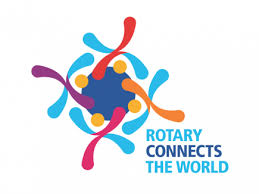 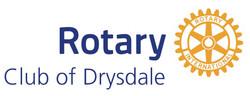 PO Box 123 Drysdale Vic 3222	District 9780   Club 18227    Inc: A0017079Hwww.drysdalerotary.org.auRotary Club of Drysdale Bulletin   BRUCE BANTERMeeting held at various abodes around the Bellarine joined by the magic of ZOOM on Monday 1 June 2020 – week 11 of our isolationApologies: 	Colin Bartlett, Janet Smith, Mitchel SaffinPresident ReportDistrict NewsBill and Melinda Gates Foundation have committed to maintaining its support of the End Polio campaignAustralian Rotary Health Research grant scholars are available to share details of their projects at Club meetingsDistrict newsletter has information on a fundraiser in support of elimination of trachoma in indigenous communities Club Changeover MeetingChangeover is still being planned to be by ZOOM.  With the expected easing of restrictions on gatherings it may be feasible to consider a traditional in person meeting.  Will continue to monitor developments on thisThanks to the Deacon’s contribution to Rotary (see letter at end of bulletin)Graffiti Perpetrator ProsecutedThe graffiti clean up crew might be short of work following court appearance of a prolific graffiti-ist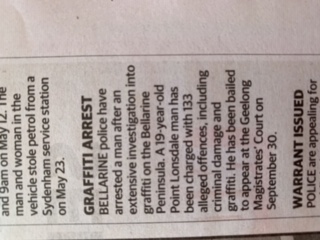 Adrian Mannix Community Service Award 2020The Portarlington/Drysdale Lions, Springdale and the Rotary Club of Drysdale presented the Award for Community Service on the Northern Bellarine.The 2020 winner is Margaret Manning from Portarlington. Margaret has contributed to many community causes and organisations not the least being:Foodbank Portarlington - initiated, administered and provided on going assistance to recipients who required food security.Counselling service to seriously ill and disable localsInvolvement in the Uniting Church, PortarlingtonPortarlington’s Biggest Afternoon Tea Committee for CancerThe Award Ceremony was organised by Anne Brackley and presented by Zoom. Thank you to those Rotarians who Zoomed in on Tuesday evening and to Graeme and Sue 1 for coordinating RC Drysdale’s involvement.St James Final Garden Shedlooking for assistance to erect the final garden shed some time after June 11th and we are seeking those who would like to participate on the first predicted fine day after that date.ARHR – CatherineBeanies sent to Mallacoota and RC of Warrnambool DaybreakLocal business in Portarlington raised $250 from sales of beaniesPuzzle FundraiserOur club has teamed up with the Clue Detective to raise funds for our own projects and Australian Rotary Health's  Lift the Lid on Mental Illness.If you can share this link with your friends and family who enjoy solving puzzles, it would be much appreciated.https://cluedetectivepuzzleagency.com/solve-puzzles-with-the-rotary-club-of-drysdale/Board SnippetsService Excellence Award Certificates to be delivered to winning businesses and publicity photos organisedBooks for Newborns project progressing with advice sought from maternal and child health services on recommended books100th Anniversary of Rotary InternationalFeedback to date is favouring a project for improvements at Lake Lorne/Macleods WaterholesProgram Small group meetings were held at conclusion of full meetingPowerball Confectionary Challenge – Wk 1 - No 7 - Graeme Wise	Wk 2 - No 20 – Jan Ward	Wk 3 No 18 – Bruce Van Every Wk 4 No 11 – Caroline & Rae	Wk 5 - No 18 – Bruce VE	Wk 6 – No 2 – Andrew JeffreyWk 7 – No 10 – Sue VE	Week 8 - No 10 – Sue VE	Wk 9 – No 15 – Colin HardingWk 10 – No 4 – Catherine E	Week 11 – No 19 – Lyle and Sue H Foundation Flutter – Outstanding results this week:Caroline doubled down on the success of Quince Paste with a $148 return from the fig pastes and the cream on top came from Martin who delivered a $6 return from the scratchies Sue Riminton is trying her hand at lime marmalade sales this week.  Can be picked up from 5 Coorumby Ave Clifton Springs for bargain basement price of $3 per jarHeads and Tails won by Peter DownesUpcoming meetings June 8	Public Holiday – No MeetingJune 15	ZOOM meetingJune 22	ZOOM MeetingJune 29	Changeover (ZOOM or in person?)President:	Bruce Van Every			Secretary:  Caroline RickardMob:		0409 149 025				Mob:  0408 989 221Email:   	Vanevery4@telstra.com		Email:  caroliner.drysdale@ijh.com.auDuty Roster Not required for a little whileCommunity News and Important DatesRI World Convention Convention is on from 20-26 June as an online event.  This format gives many Rotarians to experience a world convention for the first timeDistrict ChangeoverDistrict changeover is an online event scheduled for 28 JuneRC Drysdale Garage SaleA Garage Sale will take place later in the year for fund raising.  Save up all your items.  Storage available at Van EverysMr & Mrs Deacon,May 28th,2020Dear Peter & Marianne,The Board and Members of the Rotary Club of Drysdale firstly want to thank you for your tireless work you did promoting Rotary particularly through the Rotary Club of Queenscliffe. We have appreciated your collaboration on many joint meetings and for joining us each year by attending our Christmas function. You will be most welcome to join us again this year as will any members of your club.Thank you for your generous donation of caps and pens that I am sure we will be able to find a home for.We wish you all the best for the future as you navigate our new world. May you enjoy precious time with your family and some relaxing time together.Yours faithfully,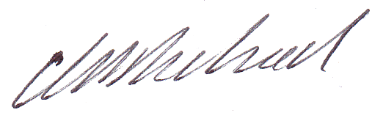 Caroline RickardSecretaryGuest Speaker LiaisonWELCOME  H/TailsAttendanceRoom set up/pack upSergeant